„Full Assessment“- certyfikat 
dla nowej wersji T32.xS Klingenberg, kwiecień 2015. Przetwornik temperatury T32.xS z protokołem HART® firmy 
WIKA dostępny jest teraz w wersji zaktualizowanej. Jednostka certyfikująca TÜV Rheinland odświeżyła certyfikat dla uniwersalnego urządzenia zgodnie z obowiązującymi standardami do zastosowań krytycznych dla bezpieczeństwa
SIL 3  („Full Assessment“).Nowa wersja przetwornika otrzymała przede wszystkim zoptymalizowaną diagnostykę uszkodzenia czujnika, aktualizację protokołu HART® . W celu ułatwienia instalacji, schemat połączeń sensora został nadrukowany na górnej części urządzenia. Od czasu wprowadzenia na rynek w  2010 model T32.xS był pierwszym przetwornikiem temperatury, który był wykonany zgodnie 
z normą i posiadał certyfikację. Od tego czasu jest ponad 100 000 urządzeń w użyciu.Liczba znaków: 859Hasło: Przetwornik temperatury T32.xSProducent:WIKA Alexander Wiegand SE & Co. KGAlexander-Wiegand-Straße 3063911 Klingenberg/GermanyTel. +49 9372 132-0Fax +49 9372 132-406vertrieb@wika.comwww.wika.deZdjęcie WIKA:Przetwornik temperatury WIKA T32.xS z protokołem HART® 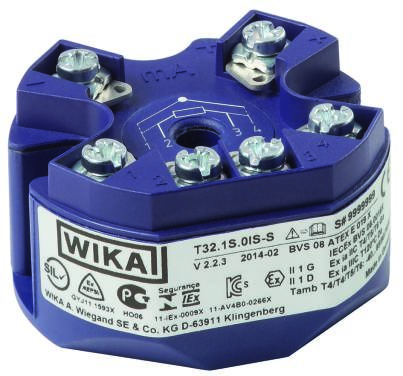 Edycja przez:WIKA Polska spółka z ograniczoną odpowiedzialnością sp. k. ul. Łęgska 38/35 87-800 Włocławek tel. (+48) 54 23 01 100, fax: (+48) 54 23 01 101 info@wikapolska.pl www.wikapolska.plReklama prasowa 06/2015